si Vás dovolujeme pozvat na seminář„Individuální plán ochrany dítěte jako základní nástroj orgánů sociálně-právní ochrany dítěte pro vyhodnocování situace dětí a jejich rodin.“akreditace MPSV Individuální plán ochrany dítěte jako základní nástroj orgánů sociálně-právní ochrany dítěte pro vyhodnocování situace dětí a jejich rodin. akreditace č. A2021/1402-SP (8. hodin)akreditaci MVČR: Individuální plán ochrany dítěte jako základní nástroj orgánů sociálně-právní ochrany dítěte pro vyhodnocování situace dětí a jejich rodin (videokurz). AK/PV-494/2022 (8. hodin) Cílem semináře je:seznámit absolventy s podobou kvalitně zpracovaných vyhodnocování a IPOD na základě anonymizovaných případových studiídopomoci absolventům k poznání, jak stanovit naléhavost případu, jak určit koordinátora případu, vysvětlit účastníkům semináře, jak správně vyhodnotit, zda dítě spadá do § 6 zákona o sociálně-právní ochrany dětíseznámit absolventy školení s dopadem vypracovaného IPOD a vyhodnocení na činnost pověřených osob, které doprovází pěstounské rodiny, se kterými mají pověřené osoby uzavřené dohody o výkonu pěstounské péče.OBSAH: Úvod do problematikyLegislativní ukotvení problematiky.Standard č. 8 – Přijetí oznámení případu, posouzení naléhavosti případu a stanovení koordinátoraSQ  SPO č. 8 – Přijetí a oznámení případu a jeho evidence (kritérium 8a)Posouzení případu dle jeho naléhavosti (kritérium 8b)Určení lhůt pro řešení případu po provedeném posouzení naléhavosti případu Stanovení koordinátora případu a řízení průběhu výkonu SPO u daného případu (kritérium 8c)Klíč ke stanovení koordinátora případu, formální vyznačení a změny koordinátora případuVztah výkonu pohotovosti ve vztahu ke stanovení naléhavosti případu, koordinátora případu a vyhodnocovacího rámceStandard č. 9 – Vyhodnocování situace dítěte a jeho rodiny (kritérium 9c a 9d) a IPODÚvodní vyhodnocování a podrobné vyhodnoceníCíle vyhodnocováníLhůty pro vyhodnocení a individuální plánÚskalí při vyhodnocování a IPOD a ztráta kontinuální sociální práce s dítětem a jeho rodinouZnaky kvalitního vyhodnoceníZdroje informací pro optimální podobu vyhodnoceníPraktické ukázky, shrnutí a závěr                  Praktické ukázky vyhodnocování a IPOD, shrnutí a závěry pro praxi.Součástí ceny je osvědčení o absolvování semináře, materiály k tématu v elektronické podobě. Jak se přihlásit:  	Zaplaťte účastnický poplatek a vyplňte přihlašovací formulář, prostřednictvím našich webových stránek www.topseminare.cz . Úředníci ÚSC mohou realizovat platbu za seminář až po obdržení faktury po semináři. Nejasnosti a dotazy rádi vyřídíme telefonicky či emailem (kontakty viz výše nebo na webových stránkách). Ve lhůtě tři dny a méně před konáním akce není možné zrušit účast na semináři. Kdykoli je možné nahlásit náhradníka na info@topseminare.cz. Zaplacení a smluvní podmínky: Úhradu semináře proveďte na náš účet č. 5000500032/5500 Raiffeisen Bank, neopomeňte uvést správný variabilní symbol. Daňový doklad obdrží účastníci v den konání semináře. V případě neúčasti se vložné nevrací, ale je možné poslat náhradníka.              TOP Semináře s.r.o.,Vzdělávací agenturaAkreditace programů MPSV a MV ČRZátiší 476/12, Ostrava – Svinov, 721 00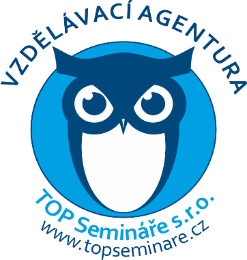 IČ: 06546897 Mobil:602 707 481, E-mail: info@topseminare.czvíce informací na: www.topseminare.czIndividuální plán ochrany dítěte jako základní nástroj orgánů sociálně-právní ochrany dítěte pro vyhodnocování situace dětí a jejich rodinIndividuální plán ochrany dítěte jako základní nástroj orgánů sociálně-právní ochrany dítěte pro vyhodnocování situace dětí a jejich rodinAkreditace: MPSV: MPSV č.: A2021/1402-SP (6. hodin) online
MVČR: (videokurz) AK/PV-494/2022 (6. hodin) videokurzVariabilní symbol: 202410007Přednáší: Mgr. et Mgr. Martin Doležal, SWE (Social Work England), člen Profesní komory sociálně-právní ochrany dětí (PKSPOD)Termín konání: 15.10. 2024 (úterý) od 8,00 hod. (prezence od 7,30hod – 8,00 hod.)
Místo konání: ONLINECena:1 790 Kč / osobaOrganizace: TOP. Semináře s.r.o.  IČ: 06546897